Муниципальное бюджетное общеобразовательное учреждение«Кириковская средняя школа»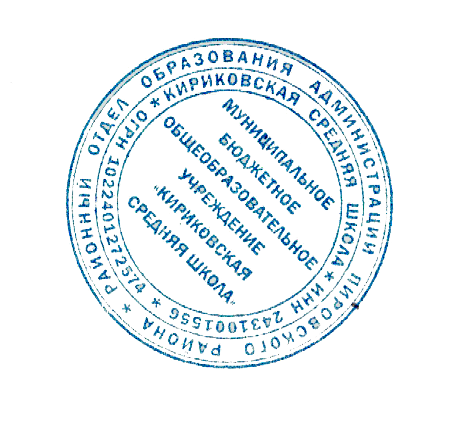 РАБОЧАЯ ПРОГРАММАпо предмету «Русский язык» для учащихся 4 класса муниципального бюджетного общеобразовательного учреждения«Кириковская средняя школа»Составил: учитель первой квалификационной категории Слабкова Ирина Владимировна 2022-2023 учебный годПояснительная записка.Настоящая рабочая программа по предмету «Русский язык» для учащихся 4 класса муниципального бюджетного общеобразовательного учреждения «Кириковская средняя школа» составлена на основании учебного плана ФГОС НОО муниципального бюджетного общеобразовательного учреждения «Кириковская средняя школа» и его филиала Бушуйской основной школы для 2 - 4 классов на 2022-2023 учебный год в режиме пятидневной рабочей недели от 31.08.2022, основной образовательной программы начального общего образования муниципального бюджетного общеобразовательного учреждения «Кириковская средняя школа» от 07.03.2019, приказа Министерства образования и науки Российской Федерации от 06.10.2009 № 373 «Об утверждении и введении в действие федерального государственного образовательного стандарта начального общего образования, приказа Министерства образования и науки Российской Федерации от 26 ноября 2010 г. n 1241 «О внесении изменений в федеральный государственный образовательный стандарт начального общего образования, утвержденный приказом министерства образования и науки российской федерации от 6 октября 2009 г. n 373», приказа Министерства образования и науки Российской Федерации от 22 сентября 2011 г. n 2357 «О внесении изменений в федеральный государственный образовательный стандарт начального общего образования, утвержденный приказом министерства образования и науки российской федерации от 6 октября 2009 г. n 373», приказа Министерства образования и науки Российской Федерации от 18 декабря 2012 г. n 1060 «О внесении изменений в федеральный государственный образовательный стандарт начального общего образования, утвержденный приказом министерства образования и науки российской федерации от 6 октября 2009 г. n 373», приказа Министерства образования и науки Российской Федерации от 29 декабря 2014 г. N 1643 «О внесении изменений в приказ министерства образования и науки российской федерации от 6 октября 2009 г. n 373 «Об утверждении и введении в действие федерального государственного образовательного стандарта начального общего образования», приказа Министерства образования и науки Российской Федерации от 18 мая 2015 г. N 507 «О внесении изменений в федеральный государственный образовательный стандарт начального общего образования, утвержденный приказом министерства образования и науки российской федерации от 6 октября 2009 г. n 373», приказа Министерства образования и науки Российской Федерации от 31 декабря 2015 г. n 1576 «О внесении изменений в федеральный государственный образовательный стандарт начального общего образования, утвержденный приказом министерства образования и науки российской федерации от 6 октября 2009 г. n 373», устава школы, Положения о формах, периодичности и порядке проведения промежуточной аттестации учащихся муниципального бюджетного общеобразовательного учреждения «Кириковская средняя школа», положения о рабочей программе педагога муниципального бюджетного общеобразовательного учреждения «Кириковская средняя школа» реализующего предметы, курсы и дисциплины общего образования от 30 мая 2019 года.    В том числе в основе настоящей рабочей программы лежат следующие документы и материалы:- учебник. Литературное чтение на родном русском языке. 4 класс: учебное пособие / О.М. Александрова и др. – М.: «Просвещение» 2022;- постановление Главного государственного санитарного врача РФ от 28 сентября 2020 г. N 28 "Об утверждении санитарных правил СП 2.4.3648-20 "Санитарно-эпидемиологические требования к организациям воспитания и обучения, отдыха и оздоровления детей и молодежи".    В том числе в основе настоящей рабочей программы лежат следующие документы:- учебник. Русский язык. 4 класс. Учеб. для общеобразовательных организаций в 2-х частях / В.П. Канакина, В.Г. Горецкий, – М.: «Просвещение» 2019, рекомендовано Министерством образования и науки РФ;- постановление Главного государственного санитарного врача РФ от 28 сентября 2020 г. N 28 "Об утверждении санитарных правил СП 2.4.3648-20 "Санитарно-эпидемиологические требования к организациям воспитания и обучения, отдыха и оздоровления детей и молодежи".Рабочая программа реализует следующие цели и задачи обучения:- ознакомление учащихся с основными положениями науки о языке и формирование на этой основе знаково-символического восприятия и логического мышления учащихся; - формирование коммуникативной компетенции учащихся: развитие устной и письменной речи, монологической и диалогической речи, а также навыков грамотного, безошибочного письма как показателя общей культуры человека.    Задачи:- развитие речи, мышления, воображения школьников, умения выбирать средства языка в соответствии с целями, задачами и условиями общения; - формирование у младших школьников первоначальных представлений о системе и структуре русского языка: лексике, фонетике, графике, орфоэпии, морфемике (состав слова), морфологии и синтаксисе;- формирование навыков культуры речи во всех её проявлениях, умений правильно писать и читать, участвовать в диалоге, составлять несложные устные монологические высказывания и письменные тексты;- воспитание позитивного эмоционально-ценностного отношения к русскому языку, чувства сопричастности к сохранению его уникальности и чистоты; пробуждение познавательного интереса к языку, стремления совершенствовать свою речь.    Согласно программе, на изучение русского языка в 4 классе отводится 170 часов (34 учебные недели). Исходя из учебного плана Кириковской средней школы на изучение предмета «Русский язык» отведено 5 часов в неделю.     Промежуточная аттестация проводится с 24.04.2023 по 15.05.2023 г. в форме контрольной работы.Планируемые результаты освоения предмета.Программа обеспечивает достижение выпускниками начальной школы следующих личностных, метапредметных и предметных результатов.Личностные результаты- внутренняя позиция школьника на уровне положительного отношения к школе;- положительное отношение к урокам русского языка;- уважительное отношение к русскому языку как родному языку русского народа и языкам, на которых говорят другие народы;- интерес к языковой и речевой деятельности;- представление о многообразии окружающего мира, некоторых духовных традициях русского народа;- представление об этических чувствах (доброжелательности, сочувствия, сопереживания, отзывчивости, любви ко всему живому на Земле и др.);- первоначальные навыки сотрудничества со взрослыми и сверстниками в процессе выполнения совместной учебной деятельности на уроке и в проектной деятельности.Метапредметные результаты- овладение способностью принимать и сохранять цели и задачи учебной деятельности, поиска средств её осуществления;- формирование умения планировать, контролировать и оценивать учебные действия в соответствии с поставленной задачей и условиями её реализации, определять наиболее эффективные способы достижения результата;- использование знаково-символических средств представления информации;- активное использование речевых средств и средств для решения коммуникативных и познавательных задач;- использование различных способов поиска (в справочных источниках), сбора, обработки, анализа, организации, передачи и интерпретации информации;- овладение навыками смыслового чтения текстов различных стилей и жанров в соответствии с целями и задачами: осознанно строить речевое высказывание в соответствии с задачами коммуникации и составлять тексты в устной и письменной формах;- овладение логическими действиями сравнения, анализа, синтеза, обобщения, классификации по родовидовым признакам, установления аналогий и причинно-следственных связей, построения рассуждений, отнесения к известным понятиям.- готовность слушать собеседника и вести диалог, признавать возможность существования различных точек зрения и права каждого иметь свою, излагать своё мнение и аргументировать свою точку зрения и оценки событий.- определение общей цели и путей её достижения; умение договариваться о распределении функций и ролей в совместной деятельности; осуществлять взаимный контроль в совместной деятельности, адекватно оценивать собственное поведение и поведение окружающих;- готовность конструктивно разрешать конфликты посредством учёта интересов сторон и сотрудничества;- овладение начальными сведениями о сущности и особенностях объектов, процессов и явлений действительности в соответствии с содержанием учебного предмета «Русский язык»;- овладение базовыми предметными и межпредметными понятиями, отражающими существенные связи и отношения между объектами и процессами;- умение работать в материальной и информационной среде начального общего образования (в том числе с учебными моделями) в соответствии с содержанием учебного предмета «Русский язык».Предметные результаты- формирование первоначальных представлений о единстве и многообразии языкового и культурного пространства России, о языке как основе национального самосознания;- понимание обучающимися того, что язык представляет собой явление национальной культуры и основное средство человеческого общения; осознание значения русского языка как государственного языка Российской Федерации, языка межнационального общения;- сформированность позитивного отношения к правильной устной и письменной речи как показателям общей культуры и гражданской позиции человека;- овладение первоначальными представлениями о нормах русского языка (орфоэпических, лексических, грамматических, орфографических, пунктуационных) и правилах речевого этикета; - формирование умений ориентироваться в целях, задачах, средствах и условиях общения, выбирать адекватные языковые средства для успешного решения коммуникативных задач при составлении несложных монологических высказываний и письменных текстов;- осознание безошибочного письма как одного из проявлений собственного уровня культуры, применение орфографических правил и правил постановки знаков препинания при записи собственных и предложенных текстов. Владение умением проверять написанное;- овладение учебными действиями с языковыми единицами и формирование умения использовать знания для решения познавательных, практических и коммуникативных задач;- освоение первоначальных научных представлений о системе и структуре русского языка: фонетике и графике, лексике, словообразовании (морфемике), морфологии и синтаксисе; об основных единицах языка, их признаках и особенностях употребления в речи;- формирование умений опознавать и анализировать основные единицы языка, грамматические категории языка, употреблять языковые единицы адекватно ситуации речевого общения.Требования к уровню подготовки выпускника начальной школы.Выпускник на уровне начального общего образования:научится осознавать безошибочное письмо как одно из проявлений собственного уровня культуры;сможет применять орфографические правила и правила постановки знаков препинания (в объеме изученного) при записи собственных и предложенных текстов, овладеет умением проверять написанное;получит первоначальные представления о системе и структуре русского языка: познакомится с разделами изучения языка – фонетикой и графикой, лексикой, словообразованием (морфемикой), морфологией и синтаксисом; в объеме содержания курса научится находить, характеризовать, сравнивать, классифицировать такие языковые единицы, как звук, буква, часть слова, часть речи, член предложения, простое предложение, что послужит основой для дальнейшего формирования общеучебных, логических и познавательных (символико-моделирующих) универсальных учебных действий с языковыми единицами.В результате изучения курса у выпускников, освоивших основную образовательную программу начального общего образования, будет сформирован учебно-познавательный интерес к новому учебному материалу и способам решения новой языковой задачи, что заложит основы успешной учебной деятельности при продолжении изучения курса русского языка на следующем уровне образования.Раздел «Фонетика и графика»Раздел «Орфоэпия»Раздел «Состав слова (морфемика)»Раздел «Лексика»Раздел «Морфология»Раздел «Синтаксис» «Орфография и пунктуация»Содержание учебного предмета.Тематическое планирование с указанием количества часов на освоение каждой темы.Требуется 5 часов в расписание до 19.05.20235. Список литературы, используемый при оформлении рабочей программы.1. Русский язык. 4 класс. Учебник для общеобразовательных организаций / В.П. Канакина, В.Г. Горецкий. – М.: «Просвещение» 2019.2. Русский язык. 4 класс. Рабочая тетрадь. Учебное пособие для общеобразовательных организаций. / В.П. Канакина. – М.: «Просвещение» 2019. 3. Проверочные работы по русскому языку. 4 класс: в 2 ч. К учебнику В.П. Канакиной, В.Г. Горецкого «Русский язык. 4 класс. В 2 ч.». ФГОС (к новому учебнику) / О.Н. Крылова. – 12-е изд. Перераб. и доп. – М.: Издательство «Экзамен», 2017.4. Поурочные разработки по русскому языку. 4 класс. – 5-е изд. -М.: ВАКО, 2020. – 496 с.СОГЛАСОВАНО:Заместитель директора по учебно-воспитательной работе 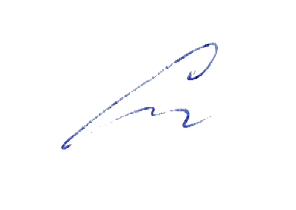 Сластихина Н.П.______«31» августа 2022 г.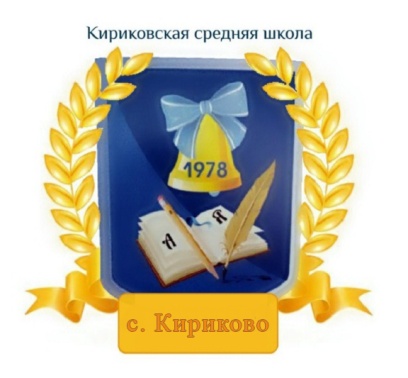 УТВЕРЖДАЮ:Директор муниципального бюджетного общеобразовательного учреждения «Кириковская средняя школа» 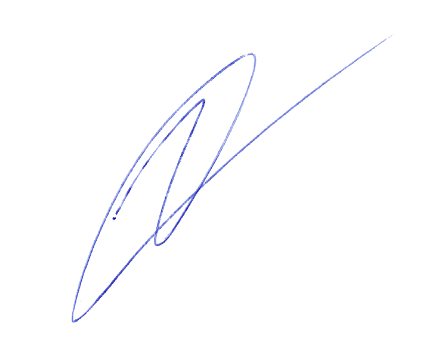 Ивченко О.В. _______«31» августа 2022 г.Выпускник научится:Выпускник получит возможность научиться:- различать звуки и буквы;- характеризовать звуки русского языка: гласные ударные/безударные; согласные твердые/мягкие, парные/непарные твердые и мягкие; согласные звонкие/глухие, парные/непарные звонкие/глухие;-знать последовательность букв в русском языке, пользоваться алфавитом для упорядочения слов.-проводить фонетико-графический (звуко-буквенный) разбор слова самостоятельно по предложенному в учебнике алгоритму;- оценивать правильность проведения фонетико-графического разбора слов.Выпускник получит возможность научиться:- соблюдать нормы русского родного литературного языка в собственной речи и оценивать соблюдение этих норм в речи собеседника;- находить при сомнении в правильности постановки ударения или произношения слова ответ самостоятельно либо обращаться за помощью.Выпускник научится:Выпускник получит возможность научиться:- различать изменяемые и неизменяемые слова;- различать родственные слова и формы слова;- находить в словах окончание, корень, приставку, суффикс.- разбирать по составу слова с однозначно выделяемыми морфемами в соответствии с предложенным в учебнике алгоритмом;- оценивать правильность проведения разбора слова по составу.Выпускник научится:Выпускник получит возможность научиться:- выявлять слова, значение которых требует уточнения;- определять значение слова по тексту или уточнять с помощью словаря.- подбирать синонимы для устранения повторов в тексте;- подбирать антонимы для точной характеристики предметов при их сравнении;- различать употребление в тексте слов в прямом и переносном значении;- оценивать уместность использования слов в тексте;- выбирать слова из ряда предложенных для успешного решения коммуникативной задачи.Выпускник научится:Выпускник получит возможность научиться:- определять грамматические признаки имен существительных (род, число, падеж, склонение), имен прилагательных (род, число, падеж), глаголов (число, время, род, лицо, спряжение).- проводить морфологический разбор имен существительных, имен прилагательных, глаголов по предложенному в учебнике алгоритму;- оценивать правильность проведения морфологического разбора;- находить в тексте такие части речи, как личные местоимения и наречия, предлоги вместе с существительными и личными местоимениями, к которым они относятся, союзы а, и, но, частицу не при глаголахВыпускник научится:Выпускник получит возможность научиться:- различать предложение, словосочетание, слово;- устанавливать при помощи вопросов связи между словами в словосочетании и предложении;- классифицировать предложения по цели высказывания, находить побудительные,  вопросительные, повествовательные предложения;- определять восклицательную/невосклицательную интонацию предложения;- находить главные и второстепенные члены предложения;- выделять предложения с однородными членами- различать второстепенные члены предложения – определения, дополнения, обстоятельства;- выполнять в соответствии с предложенным в учебнике алгоритмом разбор простого предложения, оценивать правильность разбора;- различать простые и сложные предложения.Выпускник научится:Выпускник получит возможность научиться:- применять правила правописания;- определять написание слова по орфографическому словарю;- безошибочно списывать текст (80-90 слов);- писать под диктовку тексты (75-80 слов);- проверять собственный и предложенный текст, находить и исправлять  грамматические  и пунктуационные ошибки.- осознавать место возможного возникновения орфографической ошибки;- подбирать примеры с определенной орфограммой;- при составлении собственных текстов перефразировать записываемое, чтобы избежать орфографических и пунктуационных ошибок;- при работе над ошибками осознавать причины появления ошибки и определять способы действий, помогающих предотвратить ее в последующих письменных работах.№ п/пРаздел/ Кол-во часовСодержание раздела и подразделов1Повторение(11 часов)Наша речь и наш язык. Язык и речь. Текст и его планы. Виды предложений по цели высказывания и по интонации. Диалог. Обращение. 2Предложение(9 часов)Однородные члены предложения. Связь однородных членов предложения. Знаки препинания в предложениях с однородными членами. Простые и сложные предложения. Связь между простыми предложениями в составе сложного.3Слово в языке и речи (19 часов)Слово и его лексическое значение. Многозначные слова. Прямое и переносное значение слов. Заимствованные слова. Устаревшие слова. Синонимы. Антонимы. Омонимы. Словосочетание как сложное название предмета. Фразеологизмы. Состав слова. Распознавание значимых частей слова. Правописание гласных и согласных в корнях слов, удвоенных согласных в словах. Правописание приставок и суффиксов. Разделительный твёрдый и мягкий знаки. Склонение имён существительных и имён прилагательных. Имя числительное. Глагол. Наречие как часть речи.4Имя существительное (41 час)Распознавание падежей имён существительных. Три склонения имён существительных  (общее представление). Типы склонения. Алгоритм определения склонения имени существительного. Падежные окончания имён существительных 1,2 и 3-го склонения единственного числа. Способы проверки безударных падежных окончаний имён существительных. Склонение имён существительных во множественном числе. Правописание окончаний имён существительных во множественном числе.5Имя прилагательное(31 час)Имя прилагательное как часть речи. Род и число имён прилагательных. Склонение имён прилагательных мужского и среднего рода. Правописание окончаний имён прилагательных. Склонение имён прилагательных женского рода. Упражнение в правописании падежных окончаний имён прилагательных. Склонение имён прилагательных во множественном числе.6Местоимение (9 часов)Местоимение как часть речи. Личные местоимения. Изменение личных местоимений 1-го, 2-го и 3-го лица по падежам. 7Глагол (32 часа)Роль глаголов в языке. Изменение глаголов по временам. Неопределённая форма глагола. Спряжение глаголов. I и II спряжение глаголов настоящего и будущего времени. Правописание безударных личных окончаний глаголов в настоящем и будущем времени. Возвратные глаголы. Правописание –тся и –ться в возвратных глаголах. Правописание глаголов в прошедшем времени. Правописание родовых окончаний глаголов в прошедшем времени. Правописание безударного суффикса в глаголах прошедшего времени. 8Повторение (18 часов)Язык. Речь. Текст. Предложение и словосочетание. Лексическое значение слова. Состав слова. Части речи. Звуки и буквы.Итого: сов№ п/пТемаКол-во часовДатаПриме-чаниеI четверть (42 часа)I четверть (42 часа)I четверть (42 часа)I четверть (42 часа)I четверть (42 часа)Повторение (11 часов)Повторение (11 часов)Повторение (11 часов)Повторение (11 часов)Повторение (11 часов)Наша речь и наш языкНаша речь и наш языкНаша речь и наш языкНаша речь и наш языкНаша речь и наш язык1Наша речь и наш язык. Знакомство 
с учебником «Русский язык»101.09.2Наша речь и наш язык102.09.ТекстТекстТекстТекстТекст3Текст и его план105.09.4Обучающее изложение106.09.5Анализ изложения. Типы текстов107.09.ПредложениеПредложениеПредложениеПредложениеПредложение6Предложение как единица речи108.09.7Виды предложений по цели высказывания и интонации109.09.8Обращение112.09.9Главные и второстепенные члены предложения. Основа предложения113.09.10Контрольный диктант по теме «Повторение»114.09.СловосочетаниеСловосочетаниеСловосочетаниеСловосочетаниеСловосочетание11Анализ контрольного диктанта. Что такое словосочетание?115.09.Предложение (9 часов)Предложение (9 часов)Предложение (9 часов)Предложение (9 часов)Предложение (9 часов)Однородные члены предложенияОднородные члены предложенияОднородные члены предложенияОднородные члены предложенияОднородные члены предложения12Что такое однородные члены предложения? 116.09.1314Запятая между однородными членами, соединенными союзами219.09.20.09.15Р.р. Сочинение по картине И.И. Левитана «Золотая осень»121.09.16Наши проекты «Похвальное слово знакам препинания»122.09.Простые и сложные предложенияПростые и сложные предложенияПростые и сложные предложенияПростые и сложные предложенияПростые и сложные предложения17Как отличить сложное предложение от простого предложения?123.09.18Как отличить сложное предложение от простого предложения с однородными членами?126.09.19Обучающее изложение	127.09.20Контрольный диктант по теме «Предложение»128.09.Слово в языке и речи (19 часов)Слово в языке и речи (19 часов)Слово в языке и речи (19 часов)Слово в языке и речи (19 часов)Слово в языке и речи (19 часов)Лексическое значение словаЛексическое значение словаЛексическое значение словаЛексическое значение словаЛексическое значение слова21Слово и его значение129.09.22Многозначные слова. Прямое и переносное значения слов. Заимствованные слова. Устаревшие слова130.09.23Синонимы, антонимы и омонимы103.10.24Фразеологизмы. Обобщение знаний о лексических группах слов04.10.Состав словаСостав словаСостав словаСостав словаСостав слова252627Значимые части слова305.10.06.10.07.10.282930Правописание гласных и согласных в значимых частях слова310.10.11.10.12.10.31Правописание слов с буквами Ь и Ъ113.10.32Обучающее изложение114.10.Части речиЧасти речиЧасти речиЧасти речиЧасти речи33Анализ изложения. Что такое части речи? Морфологические признаки частей речи.117.10.3435Грамматические признаки частей речи218.10.19.10.36Наречие. Значение и употребление в речи120.10.37Правописание наречий121.10.38Р.р. Сочинение-отзыв по картине В.М. Васнецова «Иван Царевич на Сером волке».124.10.39Контрольный диктант по теме «Слово в языке и речи»125.10.Имя существительное (41 час)Имя существительное (41 час)Имя существительное (41 час)Имя существительное (41 час)Имя существительное (41 час)Изменение по падежам имён существительныхИзменение по падежам имён существительныхИзменение по падежам имён существительныхИзменение по падежам имён существительныхИзменение по падежам имён существительных404142Как определить падеж имени существительного?326.10.27.10.28.10.II четверть (39 часов)II четверть (39 часов)II четверть (39 часов)II четверть (39 часов)II четверть (39 часов)4344Как определить падеж имени существительного?207.11.08.11.Три склонения имён существительныхТри склонения имён существительныхТри склонения имён существительныхТри склонения имён существительныхТри склонения имён существительных45Как определить склонение имени существительного? 1-е склонение имён существительных109.11.46Падежные окончания имён существительных 1-го склонения110.11.47Р.р. Сочинение по картине А.А. Пластова «Первый снег»111.11.482-е склонение имён существительных114.11.49Падежные окончания имён существительных 2-го склонения115.11.503-е склонение имён существительных116.11.51Падежные окончания имён существительных 3-го склонения117.11.52Алгоритм определения склонения имени существительного118.11.53Обучающее изложение121.11.Правописание безударных падежных окончанийПравописание безударных падежных окончанийПравописание безударных падежных окончанийПравописание безударных падежных окончанийПравописание безударных падежных окончаний54Анализ изложения. Правописание безударных падежных окончаний имён существительных в единственном числе122.11.55Именительный и винительный падежи123.11.56Родительный падеж124.11.57Именительный, родительный и винительный падежи одушевлённых имён существительных125.11.585960Дательный падеж328.11.29.11.30.11.6162Творительный падеж201.12.02.12.6364Предложный падеж205.12.06.12.656667Правописание безударных окончаний имён существительных во всех падежах307.12.08.12.09.12.68Р.р. Сочинение по картине В.А. Тропинина «Кружевница»112.12.69Контрольный диктант по теме «Правописание безударных падежных окончаний имён существительных в единственном числе»113.12.70Анализ контрольного диктанта. Повторение114.12.71Правописание безударных падежных окончаний имён существительных во множественном числе115.12.72Именительный падеж 116.12.73Родительный падеж119.12.74Винительный падеж одушевлённых имён существительных120.12.75Дательный, творительный, предложный падежи 121.12.76Обучающее изложение122.12.77Анализ изложения. Правописание падежных окончаний имён существительных в единственном и множественном числе123.12.78Контрольный диктант за первое полугодие126.12.79Анализ контрольного диктанта. Проверочная работа127.12.80Наши проекты128.12.Имя прилагательное (31 час)Имя прилагательное (31 час)Имя прилагательное (31 час)Имя прилагательное (31 час)Имя прилагательное (31 час)ПовторениеПовторениеПовторениеПовторениеПовторение81Роль имён прилагательных в языке. Что обозначают и как образуются имена прилагательные129.12.III четверть (52 часа)III четверть (52 часа)III четверть (52 часа)III четверть (52 часа)III четверть (52 часа)82Род и число имён прилагательных109.01.83Описание игрушки110.01.Изменение по падежам имён прилагательныхИзменение по падежам имён прилагательныхИзменение по падежам имён прилагательныхИзменение по падежам имён прилагательныхИзменение по падежам имён прилагательных84Падеж имени прилагательного111.01.85Р.р. Сочинение на тему «Чем мне запомнилась картина В.А. Серова “Мика Морозов”»112.01.Правописание падежных окончанийПравописание падежных окончанийПравописание падежных окончанийПравописание падежных окончанийПравописание падежных окончаний86Склонение имён прилагательных мужского и среднего рода в единственном числе113.01.87Именительный падеж116.01.88Родительный падеж117.01.89Дательный падеж118.01.90Именительный, винительный, родительный падежи119.01.91Творительный и предложный падежи120.01.92Правописание падежных окончаний имён прилагательных мужского и среднего рода123.01.93Выборочное изложение описательного текста. Наши проекты124.01.94Анализ изложения. Правописание падежных окончаний имён прилагательных мужского и среднего рода125.01.95Склонение имён прилагательных женского рода в единственном числе126.01.96Именительный и винительный падежи 127.01.9798Родительный, дательный, творительный и предложный падежи 230.01.31.01.99Правописании падежных окончаний имён прилагательных женского рода в единственном числе101.02.100Изложение описательного текста102.02.101Анализ изложения. Правописание падежных окончаний имён прилагательных103.02.102Склонение имён прилагательных во множественном числе106.02.103Р.р. Сочинение – отзыв по картине Н.К. Рериха «Заморские гости»107.02.104Именительный и винительный падежи 108.02.105Родительный и предложный падежи 109.02.106Дательный и творительный падежи 110.02.ОбобщениеОбобщениеОбобщениеОбобщениеОбобщение107Обобщение по теме «Имя прилагательное»113.02.108Р.р. Сочинение – отзыв по картине И.Э. Грабаря «Февральская лазурь»114.02.109Обобщение по теме «Имя прилагательное». Проверка знаний115.02.110Контрольный диктант по теме «Имя прилагательное»116.02.111Анализ контрольного диктанта. Повторение117.02.Местоимение (9 часов)Местоимение (9 часов)Местоимение (9 часов)Местоимение (9 часов)Местоимение (9 часов)112113Роль местоимения в речи120.02.21.02.114115116Изменение личных местоимений    по падежам. Правописание местоимений322.02.27.02.28.02.117Изложение повествовательного текста с элементами описания101.03.118Анализ изложения. Обобщение по теме «Местоимение»102.03.119Контрольный диктант по теме «Местоимение»103.03.120Анализ контрольного диктанта. Повторение106.03.121Роль глаголов в языке107.03.122Время глагола109.03.123124Неопределённая форма глагола210.03.13.03.125Изменение глаголов по временам114.03.126Изложение повествовательного текста по цитатному плану115.03.Спряжение глаголаСпряжение глаголаСпряжение глаголаСпряжение глаголаСпряжение глагола127Анализ изложения. Что такое спряжение глагола?116.03.128Какие глаголы спрягаются? Как определить лицо и число спрягаемых глаголов?117.03.1292-е лицо глаголов настоящего и будущего времени в единственном числе120.03.130Р.р. Сочинение по картине И.И. Левитана «Весна. Большая вода»121.03.131132I и II спряжение глаголов 222.03.23.03.133Наши проекты124.03.4 четверть (47 часов)4 четверть (47 часов)4 четверть (47 часов)4 четверть (47 часов)4 четверть (47 часов)Правописание глаголовПравописание глаголовПравописание глаголовПравописание глаголовПравописание глаголов134135136137Правописание безударных личных окончаний глаголов в настоящем и будущем времени403.04.04.04.05.04.06.04.138Правописание возвратных глаголов. Что такое возвратные глаглы?107.04.139140Правописание –тся и –ться в возвратных глаголах210.04.11.04.141Закрепление изученного. Составление рассказа по серии картинок112.04.142Правописание глаголов в прошедшем времени113.04.143Правописание родовых окончаний глаголов в прошедшем времени114.04.144Правописание безударного суффикса в глаголах прошедшего времени117.04.145Изложение повествовательного текста по вопросам118.04.146Контрольный диктант по теме «Глагол»119.04.ОбобщениеОбобщениеОбобщениеОбобщениеОбобщение147Анализ контрольного диктанта. Повторение120.04.148149Обобщение по теме «Глагол»221.04.24.04.150Изложение повествовательного текста125.04.151Проверка знаний по теме «Глагол»126.04.152Анализ изложения, тестовой работы. Повторение127.04.Повторение (18 часов)Повторение (18 часов)Повторение (18 часов)Повторение (18 часов)Повторение (18 часов)153Язык. Речь. Текст128.04.154155156Предложение и словосочетание.302.05.03.05.04.05.157Лексическое значение слова105.05.158Р.р. Сочинение по теме «Мои впечатления от картины И.И. Шишкина “Рожь”»110.05.159Промежуточная аттестация в форме контрольной работы111.05.160161162Состав слова312.05.15.05.16.05.163164Части речи217.05.18.05.165Изложение повествовательного текста по цитатному плану119.05.166Анализ изложения. Части речи1167Итоговый контрольный диктант1168Анализ контрольного диктанта. Повторение1169Звуки и буквы1170Игра «По галактике Частей Речи»1